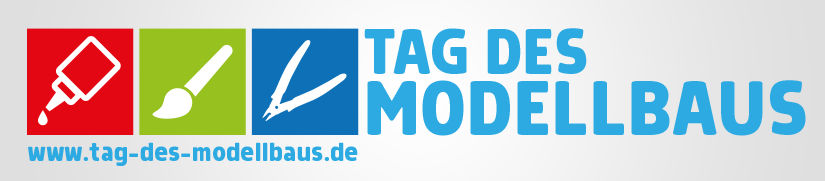 AnmeldungLiebe Modellbaufreunde, liebe Mitwirkende,um Ihr/Euer Engagement und die Veranstaltung genau zu erfassen ist dieser Anmeldebogen unbedingt auszufüllen. Achtung! Die Rücksendung des ausgefüllten Bogens ist zwingend erforderlich! Bitte per Email bis zum 10.09. 2019 zurück an Volker.Helms@t-online.de! Der Teilnehmer erklärt sich einverstanden mit der Veröffentlichung der Veranstaltung auf der Homepage: www.tag-des-modellbaus.de !Tag des Modellbaus Veranstaltung:Ort 				______________________PLZ                                            ______________Straße / Hausnummer               _________________________________________
Datum	und Uhrzeit		___ . ___ . _____             ____________________
Mitwirkende
Veranstalter/Leitung	_________________________________________
UnterstützungPersonen/Verein________________________________________
Anzahl Arbeitsplätze		____ Stk.
Anzahl Teilnehmer                    __________Verantwortlicher und Versandanschrift für das Material/Bausätze: 
Vorname / Name 	_______________________________Straße /Hausnummer    _______________________________PLZ                                __________Ort                                 _______________________________Telefon für Nachfragen _______________________________E-Mail                           _______________________________
Bemerkungen:      ________________________________________________________________________________